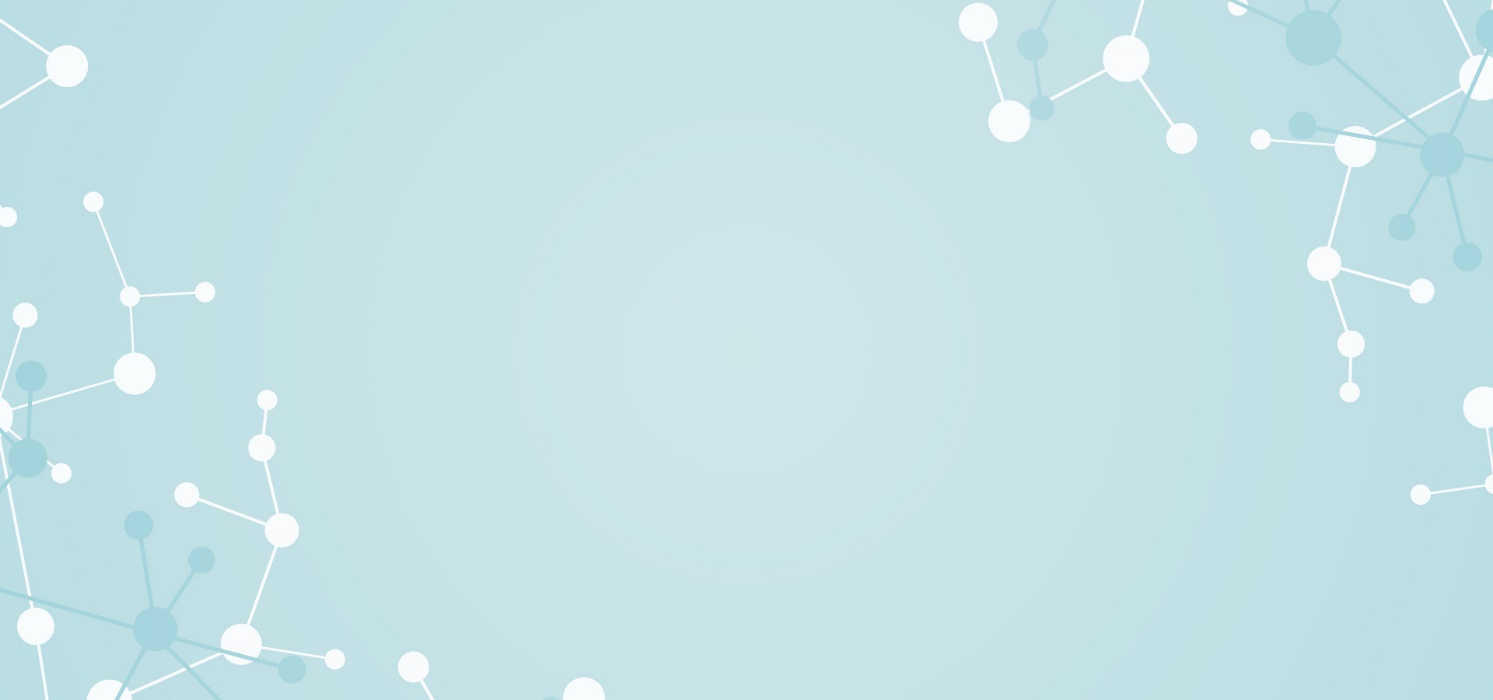 ТЕХНОЛОГИЧЕСКАЯ КАРТА СБОРКИ УСТРОЙСТВА ПРОЕКТАЗАКЛЮЧЕНИЕИзучение физических явлений и законов всегда было достаточно сложным процессом.  Учащиеся каждый раз сталкиваются с проблемой  неосознанного исследования отдельно взятых тем. В рамках ФГОС нового поколения на помощь учителю приходит принцип практической направленности обучения, где самим детям предлагается исследовать те или иные закономерности.  Но  недостаток соответствующего оборудования в школах снова препятствует более полному изучению предмета.В основу работы положено применение комплексного подхода на основе знаний в предметных областях физика, информатика, технология, проектная деятельность. Наша разработка позволяет достаточно быстро и наглядно продемонстрировать отдельные темы из школьного курса физики. Причём возможно это сделать как на уроках, так и в домашних условиях. Учащимся будет интересно самостоятельно найти решения задач, поставленных учителем, дополнительно проанализировать увиденные результаты.Наш проект можно считать новационным, поскольку:мы усовершенствовали продукт, реализуемый на рынке;мы разработали методические  рекомендации по внедрению продукта в образовательную среду;это может изменить рынок.ЛИТЕРАТУРАБаширов С.Р., Баширов А.С. Бытовая электроника. Занимательные устройства своими руками. Издательство: ЭКСМО. 2015. Дригалкин В.В. Как освоить радиоэлектронику с нуля. Учимся собирать конструкции любой сложности. Издательство: «НТ Пресс». 2017.https://www.directindustry.com.ru/prod/monarch-instrument/product-7418-2189947.html --  онлайн-выставка промышленной продукции.https://diaworld.ru/production/143/459/ - сайт «Мир диагностики»http://class-fizika.ru/op125-33.html - сайт «Классная физика»Приложение 1. Бюджет проектаПриложение 2. План-график проектных работПриложение 3. Исследование рынкаПриложение 4. Исследование сферы использования стробоскоповПриложение 5. Социальные партнёры\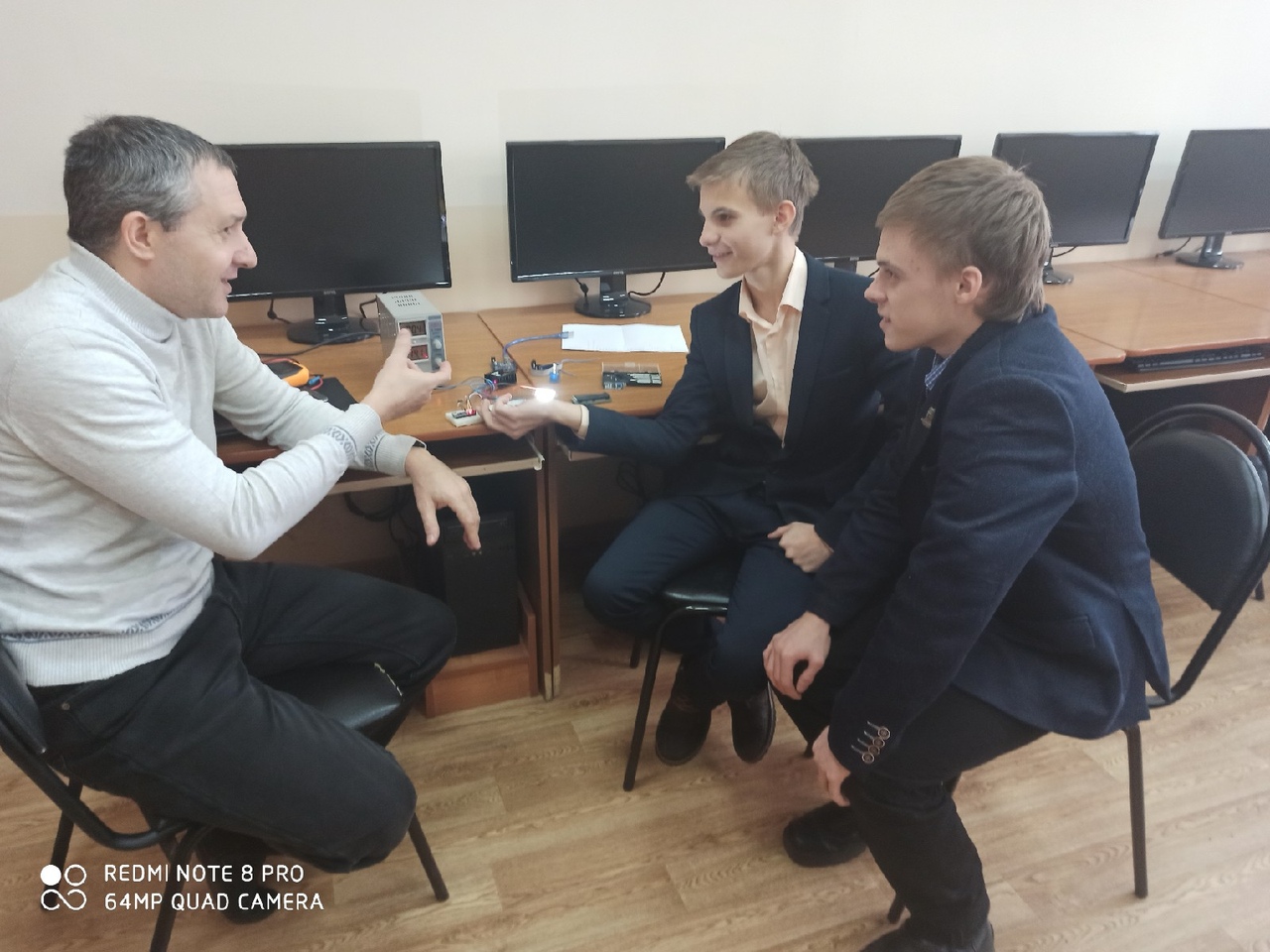 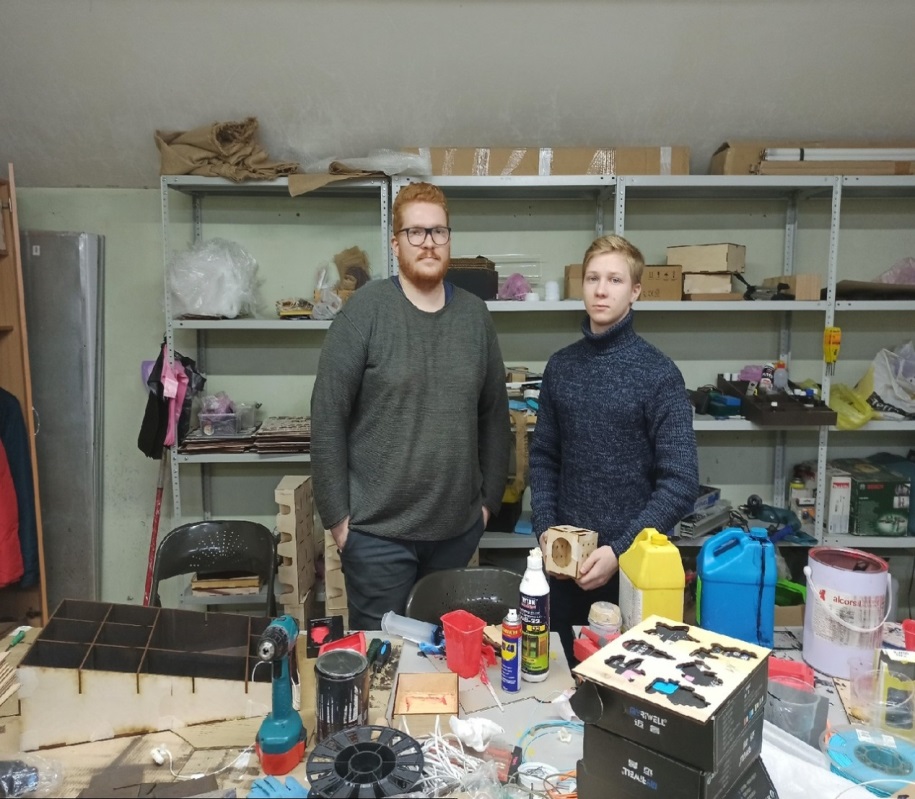 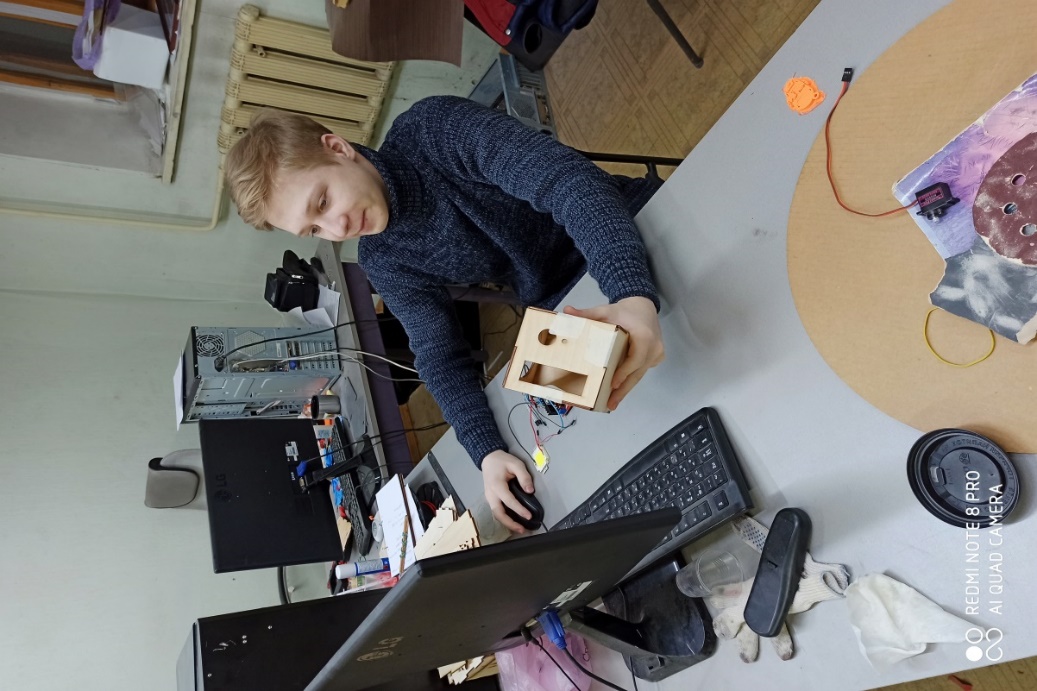 ИНФОРМАЦИОННАЯ КАРТА ПРОЕКТАИНФОРМАЦИОННАЯ КАРТА ПРОЕКТАНаименование проекта«Стробоскоп своими руками»Исполнитель проектаМБОУ СОШ №36ФИО директора: Сафронова Елена ГеннадьевнаЮридический адрес: 440062 г. Пенза, ул. Собинова 6Телефон: (8412)960400Адрес электронной почты: school36@guoedu.ruРуководители проекта: Шокарова Валентина Викторовна – учитель физики МБОУ СОШ №36Участники проектаУчащиеся и педагоги МБОУ СОШ №36 г. Пензы;Преподаватели и студенты ПГУ кафедры КиПРАСроки реализации проектаСентябрь 2019 – март 2020 гг.Социальные партнеры проектаЦМИТ «Парадигма»Кафедра «Конструирование и производство радиоаппаратуры» Пензенского государственного университетаБюджет проектаИтого:Стоимость проекта: 1937,00Себестоимость проекта: 908,50Софинансирование проекта: 354,20Экономия: 692,00Полное описание бюджета проекта – Приложение 1Этапы реализации проектаПодготовительный этапАнализ ресурсов и создание инициативной команды.Разработка идеи проектаПроектировочный этапРазработка плана реализации проекта,Разработка бизнес-плана, маркетинговые мероприятияПрактический этапРеализация проекта.Оценка технического уровня готового продуктаАналитический этапАнализ проделанной работыОценка полученных результатовПлан-график проектных работ – Приложение 2ОПИСАНИЕ ПРОЕКТАОПИСАНИЕ ПРОЕКТАОснование для инициации проектаНа основании  приказа Минобрнауки России от 17.05.2012 N 413 (ред. от 29.06.2017) "Об утверждении федерального государственного образовательного стандарта среднего общего образования"  были заложены такие подходы к обучению  как функционализация и актуализация знаний, превалирование деятельностного подхода, гуманизация и гуманитаризация образовательной деятельности.В рамках реализации нового стандарта принцип наглядности отнюдь не теряет своей востребованности. Изменения в этой области должны заключаться, прежде всего, в создании принципиально новой системы учебно-методических комплексов,  наглядных пособий и программно-технического оборудования. Это позволит на каждом уроке, шаг за шагом продвигаться к достижению глобальной образовательной цели: формирования деятельной, самостоятельной и компетентной личности с научно-гуманистическим и экокультурным мировоззрением.Правовое обеспечение проектаКонституция Российской Федерации – основной закон страны.Ст.34 п.1.  Каждый имеет право на свободное использование своих способностей и имущества для предпринимательской и иной не запрещенной законом экономической деятельности.Ст.43 п.5.  Российская Федерация устанавливает федеральные государственные образовательные стандарты, поддерживает различные формы образования и самообразования.Ст. 44 п.1.  Каждому гарантируется свобода литературного, художественного, научного, технического и других видов творчества, преподавания. Интеллектуальная собственность охраняется законом.Приказ Минобрнауки России от 17.05.2012 N 413 (ред. от 29.06.2017) "Об утверждении федерального государственного образовательного стандарта среднего общего образования (ФГОС СОО)"Цель проектаСоздание продукта, готового к использованию на уроках физики в среднем и старшем звене, внеурочных занятиях в младшей школе, а также в условиях домашнего эксперимента.Разработка методического пособия с использованием данного оборудования, а именно стробоскопа.Задачи проектаСформировать  жизненно важные навыки, в том числе планирование, целеполагание, ведение переговоров, работа в команде, проектирование карьеры;разработать и изготовить модель стробоскопа для дальнейшего его использования;собрать и проанализировать информационные источники по заданной тематике;коммерциализировать полученный продуктАктуальность проекта«Ум заключается не только в знании, нои в умении прилагать знание на деле…»АристотельКлюч к успеху в любом деле связан с разработкой новых креативных идей, поиском нестандартных решений и созданием эксклюзивных предложений.Актуальность работы заключается в   раскрытии эффективности использования наглядности в условиях реализации нового образовательного стандарта. Тема, связанная с принципом наглядности в обучении и его осуществлении на уроках и в домашних условиях получает всё большее распространение.Использование наглядных средств обучения способствует не  только эффективному усвоению соответствующей информации, но и активизирует познавательную деятельность.Наглядность помогает формированию у учащихся умения быстро ориентироваться в складывающихся на уроке учебных ситуациях.Это связано с тем, что появившиеся наглядные средства имеют возможность показать развитие явлений, их динамику. Они стимулируют познавательные интересы учащихся, создают при определенных условиях повышенное эмоциональное отношение учащихся к учебной работе, обеспечивают разностороннее формирование образов, способствуют прочному усвоению знаний, пониманию связи научных знаний с жизнью.Исследовательская фокус-группа доказала перспективность использования такого устройства на рынке, его востребованность и широкие возможности применения.  Эта новая образовательная услуга поможет учащимся лучше понять и усвоить знания о сложных физических процессах.Проблема проектаПроблемное поле проекта – отсутствие в школах данного оборудования, а также методической базы для его использованияСодержание проектаВ изучении определённых физических явлений и процессов могут очень пригодиться свойства стробоскопического эффекта.Из-за инерции нашего зрения, а она проявляется в том, что зрительное ощущение сохраняется в течение нескольких долей секунды, мы не можем заметить отдельные положения быстро вращающегося или колеблющегося тела. Здесь может помочь либо скоростная киносъемка, либо стробоскоп.Стробоскопический эффект состоит в следующем. При освещении  вращающегося или колеблющегося тела отдельными короткими вспышками, при специально подобранной частоте, можно увидеть тело в одном и том же положении. Это происходит, когда период вращения тела совпадает с промежутком времени между вспышками. При достаточно большой частоте вращения тела (и вспышек стробоскопа) глаз будет постоянно сохранять это зрительное ощущение за время между вспышками. Когда же частота вспышек стробоскопа немного отличается от частоты вращения тела, то мы будем видеть тело в несколько смещенном положении по отношению к положению в момент предыдущей вспышки. Сливаясь вместе, отдельные изображения дадут замедленную картину движения.Но, к сожалению, в образовательной сфере эти открытия  практически не используют. Наши исследования показали, что применение стробоскопов практически в равной степени происходит в автомобильной области, а также развлекательной сфере.  16 % применения стробоскопов отводится на выявление дефектов работы станков в тяжелой металлургии, 12 % соответствует  использованию данных приборов для привлечения внимания людей (в наружной рекламе). Более подробно – Приложение 4Наш проект можно считать новационным, поскольку:мы усовершенствовали продукт, реализуемый на рынке;мы разработали методические  рекомендации по внедрению продукта в образовательную среду;это может изменить рынок.В медиаисточниках  не раз можно встретить предложения использовать стробоскоп для проведения опытов в домашних условиях. Однако эти варианты применения прибора настолько разрознены и, чаще всего, скрыты среди остальных опытов, что свойствами стробоскопического эффекта перестали пользоваться в образовательных целях.  К тому же данные приборы не всегда доступны для обычных экспериментов из-за своей стоимости на рынке.  Поэтому основной целью стало не только систематизировать различные вариации использования стробоскопа, но и добиться его пониженной стоимости.Реализовать технически эту идею было несложно. При правильном применении стробоскоп должен выступать в роли прекрасного помощника учителя на уроках и внеурочных мероприятиях, а так же подходить для изучения физических процессов в домашних условиях. Это поможет лишний раз развить у учащихся интерес к такой сложной науке как физика.Продукт проектаСтробоскоп и методические разработки для его использованияТехнический паспорт проектаНазвание устройства и назначение:Модель «Стробоскоп своими руками» предназначена для  наглядного изучения определённых физических явлений и закономерностей, которые удобно показать при помощи стробоскопического эффекта.  Корпус модели выполнен из фанеры. В дальнейшем  планируется изготовление корпуса из пластика.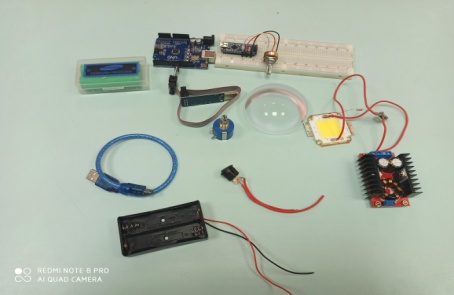 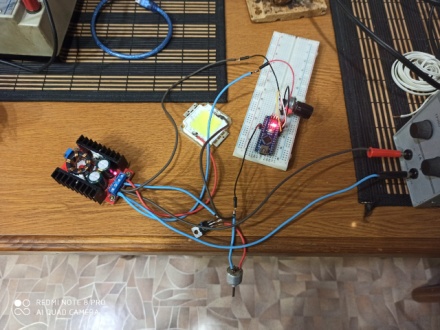 Описание устройства:Модель «Стробоскоп своими руками» достаточно компактная по сравнению со своими аналогами. Но при  своём невнушительном размере она имеет больше функций. Специально для вас мы разработали жидкокристаллический дисплей, который показывает частоту мерцания. Очень удобна кнопка включения. Подразумевается её установка в разные фазы.В данной вариации корпус сделан из оргстекла. На корпусе имеется 9 сквозных отверстий по 5 мм каждое. Они служат для охлаждения  схемы. Нами используется светодиодная матрица мощностью 100 Вт.  Предусмотрена площадка для крепления на штативе с резьбой 6 мм. Также в нашей модели частично заменены аналоговые сигналы на цифровые.  В качестве контроллера нашего устройства  установлена плата Arduino Nano.Функционал:Общение с компьютером посредством Wi-Fi;Регулировка частоты;Беспроводное питание;Установка на штатив;Возможность питания от сетиСхема электрическая принципиальная: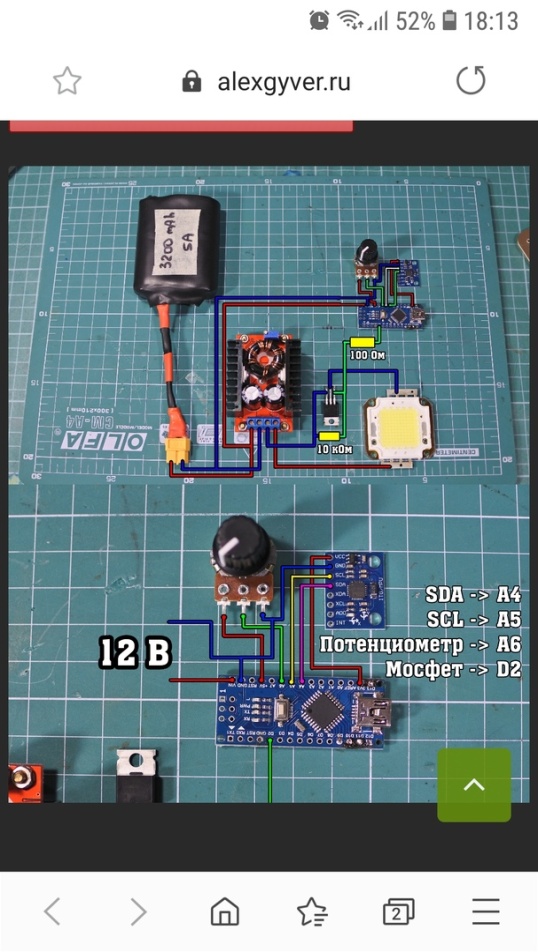 Преимущества стробоскопа своими руками:легкость в использованиинебольшая стоимостькомпактностьсобственный источник питаниявозможность применения на уроках и внеурочных мероприятияхвозможность использования в домашних условиях для развития познавательной деятельности в любом возрастеОжидаемые результатыСоздание конкурентоспособного продуктаРасширение спектра использования стробоскопаРазработка методических рекомендаций по внедрению данного продукта в образовательную сферу№ ппОперацияИспользуемое оборудование, материалыВремя выполненияПримечание1Создание эскизовСреда моделирования  Autodesk Fusion 3601 часВ редакторе создаются эскизы составных деталей корпуса2Лазерная резкаУстановка лазерной резки10 минутПо полученным эскизам вырезаются детали корпуса3Сборка корпуса-2 минутыПоблочное соединение корпуса4Распайка проводовПаяльник, ПОС, канифоль10 минутРаспайка сигнальных проводов5Монтаж устройстваМонтажный инструмент10 минутУстановка компонентов в корпусеНаименованиеКол-во, шт Цена, руб Сумма по проекту, руб Источник финанс.Софинансирование, руб Экономия, руб Дефицит средствКомплектующиеКомплектующиеКомплектующиеКомплектующиеКомплектующиеКомплектующиеКомплектующиеКомплектующиеПровод монтажный, 05 мм (ПГВА)14,54,5Собственные средства4,5Светодиодная матрица 100 Вт (32-34 V, 3,5 A, 8000 Lm) 1312 312Собственные средства312 Аккумулятор (18650) 3,7 В, 2500 mAh Samsung (25R) 3120360Собственные средства360 Мосфет-резистор 1кОм моно (WH 148-1) 2 510 Собственные средства10 Линза собирающая d=40мм1200200Собственные средства200Переключатель круглый бол./мал. Без посветки (KCD1-202/3p, KCD1-204/2p) 1 1818Собственные средства18 Резистор 1кОм, 0,125 Вт20,51Собственные средства2ИТОГО комплектующие 908,5908,5МатериалыМатериалыМатериалыМатериалыМатериалыМатериалыМатериалыМатериалыОловянный припой ПОС-30 1 49 49 Имелось в наличии 49 Канифоль 50 гр. 30 30 Имелось в наличии 30 Провод сетевой одножильный 5 м. 7,5 37,5 Имелось в наличии 37,5 Фанера 3 мм 83х83 мм для стендового образца 1 ЦМИТ ИТОГО материалы 116,5 116,5 ИнструментыИнструментыИнструментыИнструментыИнструментыИнструментыИнструментыИнструментыПаяльник 1 220 220 Имелось в наличии 220 ИТОГО  инструменты 220 220 ОборудованиеОборудованиеОборудованиеОборудованиеОборудованиеОборудованиеОборудованиеОборудованиеСтанок с лазерной резкой1ЦМИТКомпьютер для создания макета продукта1ЦМИТРаботаРаботаРаботаРаботаРаботаРаботаРаботаРаботаСоздание эскиза0,5ч11356,5Самостоятельная работа56,5Изготовление коробки на станке0,5ч14271Самостоятельная работа71Сборка5ч113565Самостоятельная работа565ИТОГО работа 6ч 692 692 Затраты электроэнергии6 часов2,9217,52 Затраты школы и ЦМИТа17,52 ИТОГО стоимость проекта1937В том числе:354,2692908,5№ п/пНаименование этаповСроки начала и окончанияСроки начала и окончанияОжидаемые итоги1Подготовительный этап:Анализ ресурсов и создание инициативной команды.Разработка идеи проектаСентябрь, 2019Октябрь, 2019Создание инициативной команды из учащихся 9-10 классов, определение проектных полномочий;Описание идеи проекта;Планируемые технические характеристики проекта;Предварительные оценки потенциальных препятствий для разработки, производства и сбыта2Проектировочный этап:Разработка плана реализации проекта, бизнес-плана. Маркетинговые мероприятияНоябрь, 2019Декабрь, 2019Разработка стендовой модели проекта;Оценка предварительных планов разработки, включающих изучение затрат, стратегии маркетинга3Практический этап:Реализация проекта.Оценка технического уровня готового продуктаЯнварь, 2020Февраль, 2020Изготовление модели стробоскопа;Разработка методического пособия;Внедрение готового продукта в учебный процесс4Аналитический этап:Анализ проделанной работыОценка полученных результатовФевраль, 2020Март,2020Анализ проделанной работы;Оценка полученных результатовНаименованиеМагазин «Диполь», ул. Московская 12Магазин «GeekON», ул. Бакунина 80AliExpressПровод монтажный, 0,5 мм (ПГВА)4,5 руб за 1 метр5 руб. за 1 метр-Светодиодная матрица 100 Вт (32-34 V, 3,5 A, 8000 Lm)640 руб415 руб312 рубАккумулятор (18650) 3,7 В, 2500 mAh Samsung (25R)250 руб-120 рубМосфет-резистор 1кОм моно (WH 148-1)5 руб-3 руб за шт (по 10 шт в пачке)Переключатель круглый бол./мал. Без посветки (KCD1-202/3p,KCD1-204/2p)3 руб15 руб10 рубРезистор 1кОм, 0,125 Вт1 руб0,5 руб0,7 руб